ESCUELA  NUESTRA SEÑORA DEL VALLE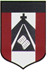 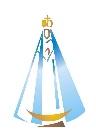 Docentes: Ania Luengo - Sandra Villalba                                   Ciclo Lectivo: 2020.Modalidad de clases no presenciales. Clase virtual.Se envia el link de acceso a continuación:Dia y hora: 4°A jueves 21 a las 11 am4°B jueves 21 a las 12 amLugar: Desde casa a través de Meet. (Gmail)Objetivos:Reencontrarnos para poder vernos, contar cómo estamos y cómo nos sentimos. Conversar sobre todo lo que hicieron de la escuela en estos días y qué cosas aprendieron en casa.Conversar sobre cómo se usa la plataforma Meet para futuros encuentros.Pautas generales para lograr una mayor organización:Si la conexión fuera desde el celular es  necesario que tengan ya descargada la aplicación.Ser puntualesLevantar la mano para hablar. Es necesario practicar con alguien en casa a silenciar los audiosEstar atentos y escuchar las indicaciones de la seño.Por último, si algún niño no puede o no desea participar por el motivo que sea, no es necesario que lo hagan, se ponen en contacto con la docente para resolverlo de otra manera. ¡Los esperamos en la reunión! 